S.1 - Administrative DetailsS.2 - Funding DetailsS.3 - Imaging DetailsS.4 - RHCNZ RequirementsOnce completed, please email to the Research Administrator at research@rhcnz.com.Please ensure that all fields are completed and accurate. If any fields are not filled out, the application will be returned.Research ApplicationTogether, providing a world class research network that translates to real and positive community impact.Please provide all requested information to ensure timely set up.We look forward to collaborating with you.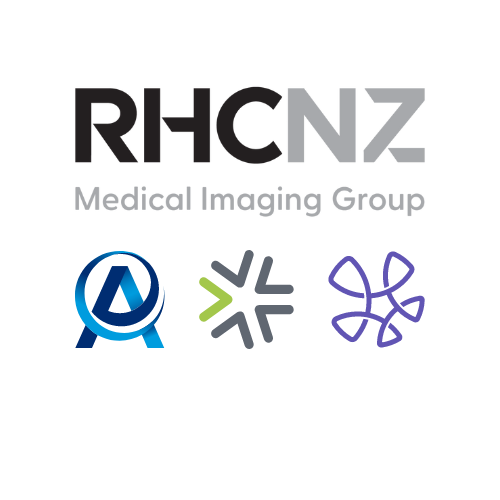 APPLICANT DETAILSAPPLICANT DETAILSAPPLICANT DETAILSOrganisation:Location (City):Application Date:Coordinator Name:    Email:    Phone:RESEARCH PAPERRESEARCH PAPERRESEARCH PAPERStudy Name:Study Name:Study Short Code:Study Short Code:Study Description:Study Description:Principal Investigator:Principal Investigator:    Email:    Email:    Phone:    Phone:    Address:    Address:Co-Principal Investigator:Co-Principal Investigator:FUNDING DETAILSFUNDING DETAILSFUNDING DETAILSSponsor Organisation:    Organisation’s Country:Organisation to Invoice:    Invoicing Preference:per patient / per week / per month / per year    Attention Name:    Email:    Phone:    Address:IMAGING REQUIREMENTSIMAGING REQUIREMENTSIMAGING REQUIREMENTSImaging Location:Auckland  |  Tauranga  |  Waikato  | Wellington/Manawatu   |  Nelson  |  Canterbury  |  Otago/SouthlandAuckland  |  Tauranga  |  Waikato  | Wellington/Manawatu   |  Nelson  |  Canterbury  |  Otago/SouthlandModality and Body Region:Reporting Requirements:i.e. RECIST 1.1, Lugano, screening read onlyPhantom Scan Required?:if so, for which scans?Training Requirements:Imaging Technologists?Radiologists?Referring Clinician/s:    Referrer’s Clinic/Location:Screening Estimate:Screening Scan and Number of Screens ExpectedNo. of Enrolled Participants:Total Scans per Participant:Time Points: Planned Study Start Date:Recruitment Period (Length):Enrolment Period (Length):Expected Study End Date:DOCUMENTS & INFORMATION TO ENCLOSEDOCUMENTS & INFORMATION TO ENCLOSEEthics Approval:please note that this is required prior to a referral form being sent outYes          NoIs your study deemed “company sponsored” by HDEC?If yes, please provide evidence of suitable insurance coverage, i.e., Principal Investigator Indemnity Insurance and/or Sponsor Insurance. If no, we assume your study is eligible for ACC (or equivalent) coverage.Yes          NoIf applicable, does your Principal Indemnity Insurance and/or Sponsor Insurance cover your third-party service providers, i.e., RHCNZ?Yes          NoStudy Protocol:Yes          NoImaging Guidelines:Yes          NoData Transfer:Yes          No    Method:    For all images or only select images?